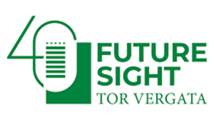 JEAN MONNET CHAIR – ERASMUS + PROGRAMME “EUROPEAN DIGITAL LAW OF THE PERSON, OF THE CONTRACT AND OF THE TECHNOLOGICAL MARKETPLACE”“DIRITTO DIGITALE EUROPEO DELLA PERSONA, DEL CONTRATTO E DEL MERCATO TECNOLOGICO”JEAN MONNET CHAIR – ERASMUS + PROGRAMME “EUROPEAN DIGITAL LAW OF THE PERSON, OF THE CONTRACT AND OF THE TECHNOLOGICAL MARKETPLACE”“DIRITTO DIGITALE EUROPEO DELLA PERSONA, DEL CONTRATTO E DEL MERCATO TECNOLOGICO”JEAN MONNET CHAIR – ERASMUS + PROGRAMME “EUROPEAN DIGITAL LAW OF THE PERSON, OF THE CONTRACT AND OF THE TECHNOLOGICAL MARKETPLACE”“DIRITTO DIGITALE EUROPEO DELLA PERSONA, DEL CONTRATTO E DEL MERCATO TECNOLOGICO”EUDILA (European Digital Law of the Person, of the Contract and of the Technological Marketplace) è una Cattedra Jean Monnet del Progetto ERASMUS +, istituita presso il Dipartimento di Ingegneria dell’Impresa dell’Università di Roma “Tor Vergata”Il corsoEUDILA è un insegnamento inserito nel percorso di studi in Ingegneria Gestionale dall’a.a. 2022/2023, con l’obiettivo di offrire agli studenti le conoscenze essenziali di una materia strategica come il diritto digitale, europeo e nazionale, nelle sue continue evoluzioni. La Cattedra si propone di fornire, agli aspiranti ingegneri gestionali, una solida conoscenza di base degli aspetti legali della innovazione tecnologica e della trasformazione digitale, ritenuti di essenziale importanza per una formazione accademica completa, che permetta loro di acquisire competenze specifiche nel campo della protezione della persona, della contrattazione e delle dinamiche di mercato in ambiente digitale.Attraverso un approccio multidisciplinare ed integrato, che affianca agli insegnamenti tecnici quelli specialistici in materia di privacy, diritto dei consumatori e diritto dei contratti digitali, la Cattedra mira anche a fornire agli studenti una formazione “professionalizzante”, che ne favorisca l’inserimento nel mondo del lavoro. L’obiettivo dell’offerta formativa è dunque quello di rispondere alla domanda del mercato di giovani ingegneri consapevoli delle implicazioni giuridiche legate all’applicazione e al crescente utilizzo delle tecnologie.L’offerta formativaIl corpo dei docenti comprende non solo Professori universitari, ma anche Docenti esterni esperti della cybersicurezza e della tutela della privacy, a livello istituzionale e del mondo associativo.L’offerta formativa della Cattedra si articola in:- 60 ore di didattica frontale (6 cfu) - 30 ore opzionali di incontri seminariali (3 cfu aggiuntivi)- convegni e workshop sui temi del Corso, aperti alla partecipazione di docenti e studenti delle altre facoltàÈ prevista l’assegnazione di un premio annuale per lo studente che abbia svolto il migliore lavoro di ricerca con stesura di un elaborato finale sulle tematiche dell’insegnamentoLa cattedra offre un percorso specialistico sulla figura dell’“esperto privacy”, che, grazie alla collaborazione con l’associazione “Centro Studi Privacy e Nuove Tecnologie”, partner del progetto, permette agli studenti di acquisire le competenze per accedere post lauream al percorso di Certificazione del profilo professionale del Data Protection Officer.Sempre allo scopo di favorire l’inserimento nel mondo del lavoro, alcuni studenti del Corso potranno annualmente accedere a percorsi di stage presso Associazioni nazionali di difesa dei consumatori, impegnate nella tutela dei diritti nell’era digitale, e di Aziende che si occupano di sviluppo tecnologico. Piano delle lezioniIl programma del Corso è incentrato sulla tutela della persona e dei suoi diritti fondamentali nel mercato digitale, sui contratti telematici ed intelligenti, sulla protezione del consumatore digitale e sul funzionamento del mercato tecnologico, in particolare nel settore creditizio.Questa la sintesi del piano delle lezioni:La persona Fonti e sfide del Diritto Digitale Europeo. Il cittadino europeo nel mercato unico digitale.Le fonti del diritto digitale europeo e nazionale.I diritti fondamentali della persona in ambiente digitale.Il consumatore digitale e le sue tutele.La giurisdizione e la legge applicabile.La regolazione dei mercati e dei servizi digitali in Europa e in Italia. Il geo-blocking.La tutela della persona nello spazio digitale. Diritto alla riservatezza, all’identità personale, all’onore ed alla reputazione, al coretto trattamento dei dati personali. La protezione dei diritti della persona digitale.Cyber freedom e solidarietà digitale.Il diritto alla riservatezza on line.Origini ed evoluzione del diritto alla protezione dei dati personali: le fonti. I nuovi diritti e le nuove tutele.I ruoli privacy.Il diritto all’onore ed alla reputazione on line.Il diritto alla identità digitale.Il diritto all’oblio. I ruoli privacy. Le responsabilità.Gli Interne Provider: responsabilità e sanzioni.Il ruolo e le responsabilità dei motori di ricercaLe autorità di controllo: compiti e poteri.Il contratto Dal contratto tradizionale, al contratto digitale, allo smart contractDal contratto tradizionale al contratto digitale.Il documento informatico, le firme elettroniche e la firma digitale. Il Codice dell’Amministrazione digitale.La conclusione del contratto telematico.I vizi.Il commercio elettronico.I contratti di impresa.Le comunicazioni commerciali per via telematica.I contratti Business to Consumer: la tutela del consumatore nel commercio elettronico.La blockchain.Lo smart contract.Le prove informatiche.Il mercato digitale europeoL’evoluzione del diritto dei consumatori in Italia e la normativa europea.Il consumatore digitaleI nuovi obblighi informativi e le moderne forme di marketing nei servizi e prodotti digitali.La trasparenza e correttezza del Digital Marketing Social Media.Condizioni generali di contratto e clausole vessatorie.Il diritto di recesso.La garanzia nei prodotti e servizi digitali.La tutela della microimpresa e del contraente debole.Le pratiche commerciali scorrette.Il sovraindebitamento del consumatore digitale: dall’e-commerce al gaming.Data protection dei consumatori e riparto di competenze nelle Autorithies italiane.La proprietà nell’era digitaleProprietà intellettuale, nuove tecnologie e concorrenza.La tutela del software e degli algoritmi nella prospettiva del diritto d’autore.Diritto d'autore e diritti connessi nel mercato unico digitale.I poteri dell’Autorità garante per le comunicazioni (AGCOM).Il diritto digitale nel settore del credito. Fintech e CriptoattivitàEvoluzione del sistema normativo e sistema delle fonti.Il ruolo delle Autorità di vigilanza nazionali e rapporti con EBA, ESMA e BCE.Le relazioni digitali Banca-Cliente.La trasparenza bancaria.La tutela del cliente nell’Open –banking.La tutela dei merchants.Il sistema dei pagamenti digitali dalla SEPA alla PSD3.La strong customer authentication.L’accessibilità ai sistemi di pagamento.Il divieto di Surcharge. Il furto di identità: Phishing, Twishing, Sim Swap.Il trading on lineFintech, Crowfunding, criptomonete e altri fenomeni emergenti sul mercato digitale. Data management e cybersecuityStrategie della sicurezza e cyber spazioIl trasferimento dei dati nello spazio UELa sicurezza nei campi strategici della energia e del comparto bancario e finanziarioCyber risk: concetti, definizioni e strategieCyber risk e scelte politicheCyber risk e processi produttiviResponsabilità, tutela dei diritti, automazione della giustizia e sistemi di ADRADR, ODR e tutela dei diritti per un mercato unico digitale. L’applicazione dell’intelligenza artificiale.Intelligenza artificiale e diritti fondamentali.Intelligenza artificiale e responsabilità. La proposta di Regolamento sull'Intelligenza Artificiale. Il Libro Bianco sull’Intelligenza ArtificialeLa Direttiva sui Ricorsi Collettivi 9223/20/UEL’esperienza nazionale dell’ABF ACF ed ARBITRO IVASSIl CEC - Centro Europeo Consumatori (CEC) Italia e la rete ECC-NetEUDILA (European Digital Law of the Person, of the Contract and of the Technological Marketplace) è una Cattedra Jean Monnet del Progetto ERASMUS +, istituita presso il Dipartimento di Ingegneria dell’Impresa dell’Università di Roma “Tor Vergata”Il corsoEUDILA è un insegnamento inserito nel percorso di studi in Ingegneria Gestionale dall’a.a. 2022/2023, con l’obiettivo di offrire agli studenti le conoscenze essenziali di una materia strategica come il diritto digitale, europeo e nazionale, nelle sue continue evoluzioni. La Cattedra si propone di fornire, agli aspiranti ingegneri gestionali, una solida conoscenza di base degli aspetti legali della innovazione tecnologica e della trasformazione digitale, ritenuti di essenziale importanza per una formazione accademica completa, che permetta loro di acquisire competenze specifiche nel campo della protezione della persona, della contrattazione e delle dinamiche di mercato in ambiente digitale.Attraverso un approccio multidisciplinare ed integrato, che affianca agli insegnamenti tecnici quelli specialistici in materia di privacy, diritto dei consumatori e diritto dei contratti digitali, la Cattedra mira anche a fornire agli studenti una formazione “professionalizzante”, che ne favorisca l’inserimento nel mondo del lavoro. L’obiettivo dell’offerta formativa è dunque quello di rispondere alla domanda del mercato di giovani ingegneri consapevoli delle implicazioni giuridiche legate all’applicazione e al crescente utilizzo delle tecnologie.L’offerta formativaIl corpo dei docenti comprende non solo Professori universitari, ma anche Docenti esterni esperti della cybersicurezza e della tutela della privacy, a livello istituzionale e del mondo associativo.L’offerta formativa della Cattedra si articola in:- 60 ore di didattica frontale (6 cfu) - 30 ore opzionali di incontri seminariali (3 cfu aggiuntivi)- convegni e workshop sui temi del Corso, aperti alla partecipazione di docenti e studenti delle altre facoltàÈ prevista l’assegnazione di un premio annuale per lo studente che abbia svolto il migliore lavoro di ricerca con stesura di un elaborato finale sulle tematiche dell’insegnamentoLa cattedra offre un percorso specialistico sulla figura dell’“esperto privacy”, che, grazie alla collaborazione con l’associazione “Centro Studi Privacy e Nuove Tecnologie”, partner del progetto, permette agli studenti di acquisire le competenze per accedere post lauream al percorso di Certificazione del profilo professionale del Data Protection Officer.Sempre allo scopo di favorire l’inserimento nel mondo del lavoro, alcuni studenti del Corso potranno annualmente accedere a percorsi di stage presso Associazioni nazionali di difesa dei consumatori, impegnate nella tutela dei diritti nell’era digitale, e di Aziende che si occupano di sviluppo tecnologico. Piano delle lezioniIl programma del Corso è incentrato sulla tutela della persona e dei suoi diritti fondamentali nel mercato digitale, sui contratti telematici ed intelligenti, sulla protezione del consumatore digitale e sul funzionamento del mercato tecnologico, in particolare nel settore creditizio.Questa la sintesi del piano delle lezioni:La persona Fonti e sfide del Diritto Digitale Europeo. Il cittadino europeo nel mercato unico digitale.Le fonti del diritto digitale europeo e nazionale.I diritti fondamentali della persona in ambiente digitale.Il consumatore digitale e le sue tutele.La giurisdizione e la legge applicabile.La regolazione dei mercati e dei servizi digitali in Europa e in Italia. Il geo-blocking.La tutela della persona nello spazio digitale. Diritto alla riservatezza, all’identità personale, all’onore ed alla reputazione, al coretto trattamento dei dati personali. La protezione dei diritti della persona digitale.Cyber freedom e solidarietà digitale.Il diritto alla riservatezza on line.Origini ed evoluzione del diritto alla protezione dei dati personali: le fonti. I nuovi diritti e le nuove tutele.I ruoli privacy.Il diritto all’onore ed alla reputazione on line.Il diritto alla identità digitale.Il diritto all’oblio. I ruoli privacy. Le responsabilità.Gli Interne Provider: responsabilità e sanzioni.Il ruolo e le responsabilità dei motori di ricercaLe autorità di controllo: compiti e poteri.Il contratto Dal contratto tradizionale, al contratto digitale, allo smart contractDal contratto tradizionale al contratto digitale.Il documento informatico, le firme elettroniche e la firma digitale. Il Codice dell’Amministrazione digitale.La conclusione del contratto telematico.I vizi.Il commercio elettronico.I contratti di impresa.Le comunicazioni commerciali per via telematica.I contratti Business to Consumer: la tutela del consumatore nel commercio elettronico.La blockchain.Lo smart contract.Le prove informatiche.Il mercato digitale europeoL’evoluzione del diritto dei consumatori in Italia e la normativa europea.Il consumatore digitaleI nuovi obblighi informativi e le moderne forme di marketing nei servizi e prodotti digitali.La trasparenza e correttezza del Digital Marketing Social Media.Condizioni generali di contratto e clausole vessatorie.Il diritto di recesso.La garanzia nei prodotti e servizi digitali.La tutela della microimpresa e del contraente debole.Le pratiche commerciali scorrette.Il sovraindebitamento del consumatore digitale: dall’e-commerce al gaming.Data protection dei consumatori e riparto di competenze nelle Autorithies italiane.La proprietà nell’era digitaleProprietà intellettuale, nuove tecnologie e concorrenza.La tutela del software e degli algoritmi nella prospettiva del diritto d’autore.Diritto d'autore e diritti connessi nel mercato unico digitale.I poteri dell’Autorità garante per le comunicazioni (AGCOM).Il diritto digitale nel settore del credito. Fintech e CriptoattivitàEvoluzione del sistema normativo e sistema delle fonti.Il ruolo delle Autorità di vigilanza nazionali e rapporti con EBA, ESMA e BCE.Le relazioni digitali Banca-Cliente.La trasparenza bancaria.La tutela del cliente nell’Open –banking.La tutela dei merchants.Il sistema dei pagamenti digitali dalla SEPA alla PSD3.La strong customer authentication.L’accessibilità ai sistemi di pagamento.Il divieto di Surcharge. Il furto di identità: Phishing, Twishing, Sim Swap.Il trading on lineFintech, Crowfunding, criptomonete e altri fenomeni emergenti sul mercato digitale. Data management e cybersecuityStrategie della sicurezza e cyber spazioIl trasferimento dei dati nello spazio UELa sicurezza nei campi strategici della energia e del comparto bancario e finanziarioCyber risk: concetti, definizioni e strategieCyber risk e scelte politicheCyber risk e processi produttiviResponsabilità, tutela dei diritti, automazione della giustizia e sistemi di ADRADR, ODR e tutela dei diritti per un mercato unico digitale. L’applicazione dell’intelligenza artificiale.Intelligenza artificiale e diritti fondamentali.Intelligenza artificiale e responsabilità. La proposta di Regolamento sull'Intelligenza Artificiale. Il Libro Bianco sull’Intelligenza ArtificialeLa Direttiva sui Ricorsi Collettivi 9223/20/UEL’esperienza nazionale dell’ABF ACF ed ARBITRO IVASSIl CEC - Centro Europeo Consumatori (CEC) Italia e la rete ECC-NetEUDILA (European Digital Law of the Person, of the Contract and of the Technological Marketplace) è una Cattedra Jean Monnet del Progetto ERASMUS +, istituita presso il Dipartimento di Ingegneria dell’Impresa dell’Università di Roma “Tor Vergata”Il corsoEUDILA è un insegnamento inserito nel percorso di studi in Ingegneria Gestionale dall’a.a. 2022/2023, con l’obiettivo di offrire agli studenti le conoscenze essenziali di una materia strategica come il diritto digitale, europeo e nazionale, nelle sue continue evoluzioni. La Cattedra si propone di fornire, agli aspiranti ingegneri gestionali, una solida conoscenza di base degli aspetti legali della innovazione tecnologica e della trasformazione digitale, ritenuti di essenziale importanza per una formazione accademica completa, che permetta loro di acquisire competenze specifiche nel campo della protezione della persona, della contrattazione e delle dinamiche di mercato in ambiente digitale.Attraverso un approccio multidisciplinare ed integrato, che affianca agli insegnamenti tecnici quelli specialistici in materia di privacy, diritto dei consumatori e diritto dei contratti digitali, la Cattedra mira anche a fornire agli studenti una formazione “professionalizzante”, che ne favorisca l’inserimento nel mondo del lavoro. L’obiettivo dell’offerta formativa è dunque quello di rispondere alla domanda del mercato di giovani ingegneri consapevoli delle implicazioni giuridiche legate all’applicazione e al crescente utilizzo delle tecnologie.L’offerta formativaIl corpo dei docenti comprende non solo Professori universitari, ma anche Docenti esterni esperti della cybersicurezza e della tutela della privacy, a livello istituzionale e del mondo associativo.L’offerta formativa della Cattedra si articola in:- 60 ore di didattica frontale (6 cfu) - 30 ore opzionali di incontri seminariali (3 cfu aggiuntivi)- convegni e workshop sui temi del Corso, aperti alla partecipazione di docenti e studenti delle altre facoltàÈ prevista l’assegnazione di un premio annuale per lo studente che abbia svolto il migliore lavoro di ricerca con stesura di un elaborato finale sulle tematiche dell’insegnamentoLa cattedra offre un percorso specialistico sulla figura dell’“esperto privacy”, che, grazie alla collaborazione con l’associazione “Centro Studi Privacy e Nuove Tecnologie”, partner del progetto, permette agli studenti di acquisire le competenze per accedere post lauream al percorso di Certificazione del profilo professionale del Data Protection Officer.Sempre allo scopo di favorire l’inserimento nel mondo del lavoro, alcuni studenti del Corso potranno annualmente accedere a percorsi di stage presso Associazioni nazionali di difesa dei consumatori, impegnate nella tutela dei diritti nell’era digitale, e di Aziende che si occupano di sviluppo tecnologico. Piano delle lezioniIl programma del Corso è incentrato sulla tutela della persona e dei suoi diritti fondamentali nel mercato digitale, sui contratti telematici ed intelligenti, sulla protezione del consumatore digitale e sul funzionamento del mercato tecnologico, in particolare nel settore creditizio.Questa la sintesi del piano delle lezioni:La persona Fonti e sfide del Diritto Digitale Europeo. Il cittadino europeo nel mercato unico digitale.Le fonti del diritto digitale europeo e nazionale.I diritti fondamentali della persona in ambiente digitale.Il consumatore digitale e le sue tutele.La giurisdizione e la legge applicabile.La regolazione dei mercati e dei servizi digitali in Europa e in Italia. Il geo-blocking.La tutela della persona nello spazio digitale. Diritto alla riservatezza, all’identità personale, all’onore ed alla reputazione, al coretto trattamento dei dati personali. La protezione dei diritti della persona digitale.Cyber freedom e solidarietà digitale.Il diritto alla riservatezza on line.Origini ed evoluzione del diritto alla protezione dei dati personali: le fonti. I nuovi diritti e le nuove tutele.I ruoli privacy.Il diritto all’onore ed alla reputazione on line.Il diritto alla identità digitale.Il diritto all’oblio. I ruoli privacy. Le responsabilità.Gli Interne Provider: responsabilità e sanzioni.Il ruolo e le responsabilità dei motori di ricercaLe autorità di controllo: compiti e poteri.Il contratto Dal contratto tradizionale, al contratto digitale, allo smart contractDal contratto tradizionale al contratto digitale.Il documento informatico, le firme elettroniche e la firma digitale. Il Codice dell’Amministrazione digitale.La conclusione del contratto telematico.I vizi.Il commercio elettronico.I contratti di impresa.Le comunicazioni commerciali per via telematica.I contratti Business to Consumer: la tutela del consumatore nel commercio elettronico.La blockchain.Lo smart contract.Le prove informatiche.Il mercato digitale europeoL’evoluzione del diritto dei consumatori in Italia e la normativa europea.Il consumatore digitaleI nuovi obblighi informativi e le moderne forme di marketing nei servizi e prodotti digitali.La trasparenza e correttezza del Digital Marketing Social Media.Condizioni generali di contratto e clausole vessatorie.Il diritto di recesso.La garanzia nei prodotti e servizi digitali.La tutela della microimpresa e del contraente debole.Le pratiche commerciali scorrette.Il sovraindebitamento del consumatore digitale: dall’e-commerce al gaming.Data protection dei consumatori e riparto di competenze nelle Autorithies italiane.La proprietà nell’era digitaleProprietà intellettuale, nuove tecnologie e concorrenza.La tutela del software e degli algoritmi nella prospettiva del diritto d’autore.Diritto d'autore e diritti connessi nel mercato unico digitale.I poteri dell’Autorità garante per le comunicazioni (AGCOM).Il diritto digitale nel settore del credito. Fintech e CriptoattivitàEvoluzione del sistema normativo e sistema delle fonti.Il ruolo delle Autorità di vigilanza nazionali e rapporti con EBA, ESMA e BCE.Le relazioni digitali Banca-Cliente.La trasparenza bancaria.La tutela del cliente nell’Open –banking.La tutela dei merchants.Il sistema dei pagamenti digitali dalla SEPA alla PSD3.La strong customer authentication.L’accessibilità ai sistemi di pagamento.Il divieto di Surcharge. Il furto di identità: Phishing, Twishing, Sim Swap.Il trading on lineFintech, Crowfunding, criptomonete e altri fenomeni emergenti sul mercato digitale. Data management e cybersecuityStrategie della sicurezza e cyber spazioIl trasferimento dei dati nello spazio UELa sicurezza nei campi strategici della energia e del comparto bancario e finanziarioCyber risk: concetti, definizioni e strategieCyber risk e scelte politicheCyber risk e processi produttiviResponsabilità, tutela dei diritti, automazione della giustizia e sistemi di ADRADR, ODR e tutela dei diritti per un mercato unico digitale. L’applicazione dell’intelligenza artificiale.Intelligenza artificiale e diritti fondamentali.Intelligenza artificiale e responsabilità. La proposta di Regolamento sull'Intelligenza Artificiale. Il Libro Bianco sull’Intelligenza ArtificialeLa Direttiva sui Ricorsi Collettivi 9223/20/UEL’esperienza nazionale dell’ABF ACF ed ARBITRO IVASSIl CEC - Centro Europeo Consumatori (CEC) Italia e la rete ECC-NetEUDILA (European Digital Law of the Person, of the Contract and of the Technological Marketplace) è una Cattedra Jean Monnet del Progetto ERASMUS +, istituita presso il Dipartimento di Ingegneria dell’Impresa dell’Università di Roma “Tor Vergata”Il corsoEUDILA è un insegnamento inserito nel percorso di studi in Ingegneria Gestionale dall’a.a. 2022/2023, con l’obiettivo di offrire agli studenti le conoscenze essenziali di una materia strategica come il diritto digitale, europeo e nazionale, nelle sue continue evoluzioni. La Cattedra si propone di fornire, agli aspiranti ingegneri gestionali, una solida conoscenza di base degli aspetti legali della innovazione tecnologica e della trasformazione digitale, ritenuti di essenziale importanza per una formazione accademica completa, che permetta loro di acquisire competenze specifiche nel campo della protezione della persona, della contrattazione e delle dinamiche di mercato in ambiente digitale.Attraverso un approccio multidisciplinare ed integrato, che affianca agli insegnamenti tecnici quelli specialistici in materia di privacy, diritto dei consumatori e diritto dei contratti digitali, la Cattedra mira anche a fornire agli studenti una formazione “professionalizzante”, che ne favorisca l’inserimento nel mondo del lavoro. L’obiettivo dell’offerta formativa è dunque quello di rispondere alla domanda del mercato di giovani ingegneri consapevoli delle implicazioni giuridiche legate all’applicazione e al crescente utilizzo delle tecnologie.L’offerta formativaIl corpo dei docenti comprende non solo Professori universitari, ma anche Docenti esterni esperti della cybersicurezza e della tutela della privacy, a livello istituzionale e del mondo associativo.L’offerta formativa della Cattedra si articola in:- 60 ore di didattica frontale (6 cfu) - 30 ore opzionali di incontri seminariali (3 cfu aggiuntivi)- convegni e workshop sui temi del Corso, aperti alla partecipazione di docenti e studenti delle altre facoltàÈ prevista l’assegnazione di un premio annuale per lo studente che abbia svolto il migliore lavoro di ricerca con stesura di un elaborato finale sulle tematiche dell’insegnamentoLa cattedra offre un percorso specialistico sulla figura dell’“esperto privacy”, che, grazie alla collaborazione con l’associazione “Centro Studi Privacy e Nuove Tecnologie”, partner del progetto, permette agli studenti di acquisire le competenze per accedere post lauream al percorso di Certificazione del profilo professionale del Data Protection Officer.Sempre allo scopo di favorire l’inserimento nel mondo del lavoro, alcuni studenti del Corso potranno annualmente accedere a percorsi di stage presso Associazioni nazionali di difesa dei consumatori, impegnate nella tutela dei diritti nell’era digitale, e di Aziende che si occupano di sviluppo tecnologico. Piano delle lezioniIl programma del Corso è incentrato sulla tutela della persona e dei suoi diritti fondamentali nel mercato digitale, sui contratti telematici ed intelligenti, sulla protezione del consumatore digitale e sul funzionamento del mercato tecnologico, in particolare nel settore creditizio.Questa la sintesi del piano delle lezioni:La persona Fonti e sfide del Diritto Digitale Europeo. Il cittadino europeo nel mercato unico digitale.Le fonti del diritto digitale europeo e nazionale.I diritti fondamentali della persona in ambiente digitale.Il consumatore digitale e le sue tutele.La giurisdizione e la legge applicabile.La regolazione dei mercati e dei servizi digitali in Europa e in Italia. Il geo-blocking.La tutela della persona nello spazio digitale. Diritto alla riservatezza, all’identità personale, all’onore ed alla reputazione, al coretto trattamento dei dati personali. La protezione dei diritti della persona digitale.Cyber freedom e solidarietà digitale.Il diritto alla riservatezza on line.Origini ed evoluzione del diritto alla protezione dei dati personali: le fonti. I nuovi diritti e le nuove tutele.I ruoli privacy.Il diritto all’onore ed alla reputazione on line.Il diritto alla identità digitale.Il diritto all’oblio. I ruoli privacy. Le responsabilità.Gli Interne Provider: responsabilità e sanzioni.Il ruolo e le responsabilità dei motori di ricercaLe autorità di controllo: compiti e poteri.Il contratto Dal contratto tradizionale, al contratto digitale, allo smart contractDal contratto tradizionale al contratto digitale.Il documento informatico, le firme elettroniche e la firma digitale. Il Codice dell’Amministrazione digitale.La conclusione del contratto telematico.I vizi.Il commercio elettronico.I contratti di impresa.Le comunicazioni commerciali per via telematica.I contratti Business to Consumer: la tutela del consumatore nel commercio elettronico.La blockchain.Lo smart contract.Le prove informatiche.Il mercato digitale europeoL’evoluzione del diritto dei consumatori in Italia e la normativa europea.Il consumatore digitaleI nuovi obblighi informativi e le moderne forme di marketing nei servizi e prodotti digitali.La trasparenza e correttezza del Digital Marketing Social Media.Condizioni generali di contratto e clausole vessatorie.Il diritto di recesso.La garanzia nei prodotti e servizi digitali.La tutela della microimpresa e del contraente debole.Le pratiche commerciali scorrette.Il sovraindebitamento del consumatore digitale: dall’e-commerce al gaming.Data protection dei consumatori e riparto di competenze nelle Autorithies italiane.La proprietà nell’era digitaleProprietà intellettuale, nuove tecnologie e concorrenza.La tutela del software e degli algoritmi nella prospettiva del diritto d’autore.Diritto d'autore e diritti connessi nel mercato unico digitale.I poteri dell’Autorità garante per le comunicazioni (AGCOM).Il diritto digitale nel settore del credito. Fintech e CriptoattivitàEvoluzione del sistema normativo e sistema delle fonti.Il ruolo delle Autorità di vigilanza nazionali e rapporti con EBA, ESMA e BCE.Le relazioni digitali Banca-Cliente.La trasparenza bancaria.La tutela del cliente nell’Open –banking.La tutela dei merchants.Il sistema dei pagamenti digitali dalla SEPA alla PSD3.La strong customer authentication.L’accessibilità ai sistemi di pagamento.Il divieto di Surcharge. Il furto di identità: Phishing, Twishing, Sim Swap.Il trading on lineFintech, Crowfunding, criptomonete e altri fenomeni emergenti sul mercato digitale. Data management e cybersecuityStrategie della sicurezza e cyber spazioIl trasferimento dei dati nello spazio UELa sicurezza nei campi strategici della energia e del comparto bancario e finanziarioCyber risk: concetti, definizioni e strategieCyber risk e scelte politicheCyber risk e processi produttiviResponsabilità, tutela dei diritti, automazione della giustizia e sistemi di ADRADR, ODR e tutela dei diritti per un mercato unico digitale. L’applicazione dell’intelligenza artificiale.Intelligenza artificiale e diritti fondamentali.Intelligenza artificiale e responsabilità. La proposta di Regolamento sull'Intelligenza Artificiale. Il Libro Bianco sull’Intelligenza ArtificialeLa Direttiva sui Ricorsi Collettivi 9223/20/UEL’esperienza nazionale dell’ABF ACF ed ARBITRO IVASSIl CEC - Centro Europeo Consumatori (CEC) Italia e la rete ECC-NetEUDILA (European Digital Law of the Person, of the Contract and of the Technological Marketplace) è una Cattedra Jean Monnet del Progetto ERASMUS +, istituita presso il Dipartimento di Ingegneria dell’Impresa dell’Università di Roma “Tor Vergata”Il corsoEUDILA è un insegnamento inserito nel percorso di studi in Ingegneria Gestionale dall’a.a. 2022/2023, con l’obiettivo di offrire agli studenti le conoscenze essenziali di una materia strategica come il diritto digitale, europeo e nazionale, nelle sue continue evoluzioni. La Cattedra si propone di fornire, agli aspiranti ingegneri gestionali, una solida conoscenza di base degli aspetti legali della innovazione tecnologica e della trasformazione digitale, ritenuti di essenziale importanza per una formazione accademica completa, che permetta loro di acquisire competenze specifiche nel campo della protezione della persona, della contrattazione e delle dinamiche di mercato in ambiente digitale.Attraverso un approccio multidisciplinare ed integrato, che affianca agli insegnamenti tecnici quelli specialistici in materia di privacy, diritto dei consumatori e diritto dei contratti digitali, la Cattedra mira anche a fornire agli studenti una formazione “professionalizzante”, che ne favorisca l’inserimento nel mondo del lavoro. L’obiettivo dell’offerta formativa è dunque quello di rispondere alla domanda del mercato di giovani ingegneri consapevoli delle implicazioni giuridiche legate all’applicazione e al crescente utilizzo delle tecnologie.L’offerta formativaIl corpo dei docenti comprende non solo Professori universitari, ma anche Docenti esterni esperti della cybersicurezza e della tutela della privacy, a livello istituzionale e del mondo associativo.L’offerta formativa della Cattedra si articola in:- 60 ore di didattica frontale (6 cfu) - 30 ore opzionali di incontri seminariali (3 cfu aggiuntivi)- convegni e workshop sui temi del Corso, aperti alla partecipazione di docenti e studenti delle altre facoltàÈ prevista l’assegnazione di un premio annuale per lo studente che abbia svolto il migliore lavoro di ricerca con stesura di un elaborato finale sulle tematiche dell’insegnamentoLa cattedra offre un percorso specialistico sulla figura dell’“esperto privacy”, che, grazie alla collaborazione con l’associazione “Centro Studi Privacy e Nuove Tecnologie”, partner del progetto, permette agli studenti di acquisire le competenze per accedere post lauream al percorso di Certificazione del profilo professionale del Data Protection Officer.Sempre allo scopo di favorire l’inserimento nel mondo del lavoro, alcuni studenti del Corso potranno annualmente accedere a percorsi di stage presso Associazioni nazionali di difesa dei consumatori, impegnate nella tutela dei diritti nell’era digitale, e di Aziende che si occupano di sviluppo tecnologico. Piano delle lezioniIl programma del Corso è incentrato sulla tutela della persona e dei suoi diritti fondamentali nel mercato digitale, sui contratti telematici ed intelligenti, sulla protezione del consumatore digitale e sul funzionamento del mercato tecnologico, in particolare nel settore creditizio.Questa la sintesi del piano delle lezioni:La persona Fonti e sfide del Diritto Digitale Europeo. Il cittadino europeo nel mercato unico digitale.Le fonti del diritto digitale europeo e nazionale.I diritti fondamentali della persona in ambiente digitale.Il consumatore digitale e le sue tutele.La giurisdizione e la legge applicabile.La regolazione dei mercati e dei servizi digitali in Europa e in Italia. Il geo-blocking.La tutela della persona nello spazio digitale. Diritto alla riservatezza, all’identità personale, all’onore ed alla reputazione, al coretto trattamento dei dati personali. La protezione dei diritti della persona digitale.Cyber freedom e solidarietà digitale.Il diritto alla riservatezza on line.Origini ed evoluzione del diritto alla protezione dei dati personali: le fonti. I nuovi diritti e le nuove tutele.I ruoli privacy.Il diritto all’onore ed alla reputazione on line.Il diritto alla identità digitale.Il diritto all’oblio. I ruoli privacy. Le responsabilità.Gli Interne Provider: responsabilità e sanzioni.Il ruolo e le responsabilità dei motori di ricercaLe autorità di controllo: compiti e poteri.Il contratto Dal contratto tradizionale, al contratto digitale, allo smart contractDal contratto tradizionale al contratto digitale.Il documento informatico, le firme elettroniche e la firma digitale. Il Codice dell’Amministrazione digitale.La conclusione del contratto telematico.I vizi.Il commercio elettronico.I contratti di impresa.Le comunicazioni commerciali per via telematica.I contratti Business to Consumer: la tutela del consumatore nel commercio elettronico.La blockchain.Lo smart contract.Le prove informatiche.Il mercato digitale europeoL’evoluzione del diritto dei consumatori in Italia e la normativa europea.Il consumatore digitaleI nuovi obblighi informativi e le moderne forme di marketing nei servizi e prodotti digitali.La trasparenza e correttezza del Digital Marketing Social Media.Condizioni generali di contratto e clausole vessatorie.Il diritto di recesso.La garanzia nei prodotti e servizi digitali.La tutela della microimpresa e del contraente debole.Le pratiche commerciali scorrette.Il sovraindebitamento del consumatore digitale: dall’e-commerce al gaming.Data protection dei consumatori e riparto di competenze nelle Autorithies italiane.La proprietà nell’era digitaleProprietà intellettuale, nuove tecnologie e concorrenza.La tutela del software e degli algoritmi nella prospettiva del diritto d’autore.Diritto d'autore e diritti connessi nel mercato unico digitale.I poteri dell’Autorità garante per le comunicazioni (AGCOM).Il diritto digitale nel settore del credito. Fintech e CriptoattivitàEvoluzione del sistema normativo e sistema delle fonti.Il ruolo delle Autorità di vigilanza nazionali e rapporti con EBA, ESMA e BCE.Le relazioni digitali Banca-Cliente.La trasparenza bancaria.La tutela del cliente nell’Open –banking.La tutela dei merchants.Il sistema dei pagamenti digitali dalla SEPA alla PSD3.La strong customer authentication.L’accessibilità ai sistemi di pagamento.Il divieto di Surcharge. Il furto di identità: Phishing, Twishing, Sim Swap.Il trading on lineFintech, Crowfunding, criptomonete e altri fenomeni emergenti sul mercato digitale. Data management e cybersecuityStrategie della sicurezza e cyber spazioIl trasferimento dei dati nello spazio UELa sicurezza nei campi strategici della energia e del comparto bancario e finanziarioCyber risk: concetti, definizioni e strategieCyber risk e scelte politicheCyber risk e processi produttiviResponsabilità, tutela dei diritti, automazione della giustizia e sistemi di ADRADR, ODR e tutela dei diritti per un mercato unico digitale. L’applicazione dell’intelligenza artificiale.Intelligenza artificiale e diritti fondamentali.Intelligenza artificiale e responsabilità. La proposta di Regolamento sull'Intelligenza Artificiale. Il Libro Bianco sull’Intelligenza ArtificialeLa Direttiva sui Ricorsi Collettivi 9223/20/UEL’esperienza nazionale dell’ABF ACF ed ARBITRO IVASSIl CEC - Centro Europeo Consumatori (CEC) Italia e la rete ECC-NetEUDILA (European Digital Law of the Person, of the Contract and of the Technological Marketplace) è una Cattedra Jean Monnet del Progetto ERASMUS +, istituita presso il Dipartimento di Ingegneria dell’Impresa dell’Università di Roma “Tor Vergata”Il corsoEUDILA è un insegnamento inserito nel percorso di studi in Ingegneria Gestionale dall’a.a. 2022/2023, con l’obiettivo di offrire agli studenti le conoscenze essenziali di una materia strategica come il diritto digitale, europeo e nazionale, nelle sue continue evoluzioni. La Cattedra si propone di fornire, agli aspiranti ingegneri gestionali, una solida conoscenza di base degli aspetti legali della innovazione tecnologica e della trasformazione digitale, ritenuti di essenziale importanza per una formazione accademica completa, che permetta loro di acquisire competenze specifiche nel campo della protezione della persona, della contrattazione e delle dinamiche di mercato in ambiente digitale.Attraverso un approccio multidisciplinare ed integrato, che affianca agli insegnamenti tecnici quelli specialistici in materia di privacy, diritto dei consumatori e diritto dei contratti digitali, la Cattedra mira anche a fornire agli studenti una formazione “professionalizzante”, che ne favorisca l’inserimento nel mondo del lavoro. L’obiettivo dell’offerta formativa è dunque quello di rispondere alla domanda del mercato di giovani ingegneri consapevoli delle implicazioni giuridiche legate all’applicazione e al crescente utilizzo delle tecnologie.L’offerta formativaIl corpo dei docenti comprende non solo Professori universitari, ma anche Docenti esterni esperti della cybersicurezza e della tutela della privacy, a livello istituzionale e del mondo associativo.L’offerta formativa della Cattedra si articola in:- 60 ore di didattica frontale (6 cfu) - 30 ore opzionali di incontri seminariali (3 cfu aggiuntivi)- convegni e workshop sui temi del Corso, aperti alla partecipazione di docenti e studenti delle altre facoltàÈ prevista l’assegnazione di un premio annuale per lo studente che abbia svolto il migliore lavoro di ricerca con stesura di un elaborato finale sulle tematiche dell’insegnamentoLa cattedra offre un percorso specialistico sulla figura dell’“esperto privacy”, che, grazie alla collaborazione con l’associazione “Centro Studi Privacy e Nuove Tecnologie”, partner del progetto, permette agli studenti di acquisire le competenze per accedere post lauream al percorso di Certificazione del profilo professionale del Data Protection Officer.Sempre allo scopo di favorire l’inserimento nel mondo del lavoro, alcuni studenti del Corso potranno annualmente accedere a percorsi di stage presso Associazioni nazionali di difesa dei consumatori, impegnate nella tutela dei diritti nell’era digitale, e di Aziende che si occupano di sviluppo tecnologico. Piano delle lezioniIl programma del Corso è incentrato sulla tutela della persona e dei suoi diritti fondamentali nel mercato digitale, sui contratti telematici ed intelligenti, sulla protezione del consumatore digitale e sul funzionamento del mercato tecnologico, in particolare nel settore creditizio.Questa la sintesi del piano delle lezioni:La persona Fonti e sfide del Diritto Digitale Europeo. Il cittadino europeo nel mercato unico digitale.Le fonti del diritto digitale europeo e nazionale.I diritti fondamentali della persona in ambiente digitale.Il consumatore digitale e le sue tutele.La giurisdizione e la legge applicabile.La regolazione dei mercati e dei servizi digitali in Europa e in Italia. Il geo-blocking.La tutela della persona nello spazio digitale. Diritto alla riservatezza, all’identità personale, all’onore ed alla reputazione, al coretto trattamento dei dati personali. La protezione dei diritti della persona digitale.Cyber freedom e solidarietà digitale.Il diritto alla riservatezza on line.Origini ed evoluzione del diritto alla protezione dei dati personali: le fonti. I nuovi diritti e le nuove tutele.I ruoli privacy.Il diritto all’onore ed alla reputazione on line.Il diritto alla identità digitale.Il diritto all’oblio. I ruoli privacy. Le responsabilità.Gli Interne Provider: responsabilità e sanzioni.Il ruolo e le responsabilità dei motori di ricercaLe autorità di controllo: compiti e poteri.Il contratto Dal contratto tradizionale, al contratto digitale, allo smart contractDal contratto tradizionale al contratto digitale.Il documento informatico, le firme elettroniche e la firma digitale. Il Codice dell’Amministrazione digitale.La conclusione del contratto telematico.I vizi.Il commercio elettronico.I contratti di impresa.Le comunicazioni commerciali per via telematica.I contratti Business to Consumer: la tutela del consumatore nel commercio elettronico.La blockchain.Lo smart contract.Le prove informatiche.Il mercato digitale europeoL’evoluzione del diritto dei consumatori in Italia e la normativa europea.Il consumatore digitaleI nuovi obblighi informativi e le moderne forme di marketing nei servizi e prodotti digitali.La trasparenza e correttezza del Digital Marketing Social Media.Condizioni generali di contratto e clausole vessatorie.Il diritto di recesso.La garanzia nei prodotti e servizi digitali.La tutela della microimpresa e del contraente debole.Le pratiche commerciali scorrette.Il sovraindebitamento del consumatore digitale: dall’e-commerce al gaming.Data protection dei consumatori e riparto di competenze nelle Autorithies italiane.La proprietà nell’era digitaleProprietà intellettuale, nuove tecnologie e concorrenza.La tutela del software e degli algoritmi nella prospettiva del diritto d’autore.Diritto d'autore e diritti connessi nel mercato unico digitale.I poteri dell’Autorità garante per le comunicazioni (AGCOM).Il diritto digitale nel settore del credito. Fintech e CriptoattivitàEvoluzione del sistema normativo e sistema delle fonti.Il ruolo delle Autorità di vigilanza nazionali e rapporti con EBA, ESMA e BCE.Le relazioni digitali Banca-Cliente.La trasparenza bancaria.La tutela del cliente nell’Open –banking.La tutela dei merchants.Il sistema dei pagamenti digitali dalla SEPA alla PSD3.La strong customer authentication.L’accessibilità ai sistemi di pagamento.Il divieto di Surcharge. Il furto di identità: Phishing, Twishing, Sim Swap.Il trading on lineFintech, Crowfunding, criptomonete e altri fenomeni emergenti sul mercato digitale. Data management e cybersecuityStrategie della sicurezza e cyber spazioIl trasferimento dei dati nello spazio UELa sicurezza nei campi strategici della energia e del comparto bancario e finanziarioCyber risk: concetti, definizioni e strategieCyber risk e scelte politicheCyber risk e processi produttiviResponsabilità, tutela dei diritti, automazione della giustizia e sistemi di ADRADR, ODR e tutela dei diritti per un mercato unico digitale. L’applicazione dell’intelligenza artificiale.Intelligenza artificiale e diritti fondamentali.Intelligenza artificiale e responsabilità. La proposta di Regolamento sull'Intelligenza Artificiale. Il Libro Bianco sull’Intelligenza ArtificialeLa Direttiva sui Ricorsi Collettivi 9223/20/UEL’esperienza nazionale dell’ABF ACF ed ARBITRO IVASSIl CEC - Centro Europeo Consumatori (CEC) Italia e la rete ECC-NetCalendario delle lezioniDal 9 marzo al 15 giugno 2023 Giovedì ore 14.00-17.45anche da remoto su piattaforma TeamsCalendario delle lezioniDal 9 marzo al 15 giugno 2023 Giovedì ore 14.00-17.45anche da remoto su piattaforma TeamsCalendario delle lezioniDal 9 marzo al 15 giugno 2023 Giovedì ore 14.00-17.45anche da remoto su piattaforma TeamsCalendario delle lezioniDal 9 marzo al 15 giugno 2023 Giovedì ore 14.00-17.45anche da remoto su piattaforma TeamsCalendario delle lezioniDal 9 marzo al 15 giugno 2023 Giovedì ore 14.00-17.45anche da remoto su piattaforma Teams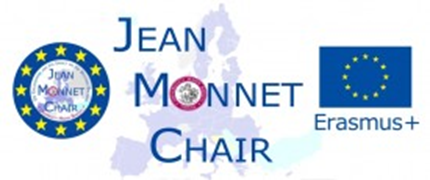 